PROOFS USING CONGRUENT TRIANGLES			Name __________________  2nd  3rd  4th1. 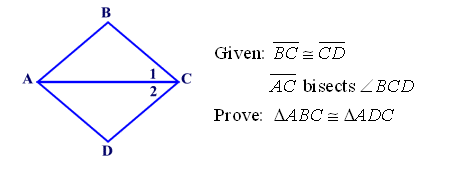 2.  Given:  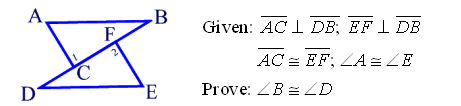 3.4.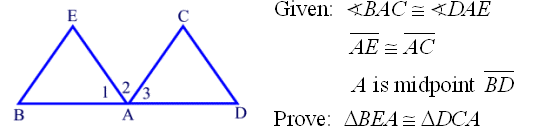 5.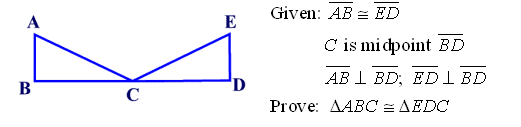 6.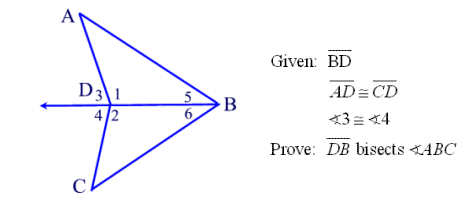 7.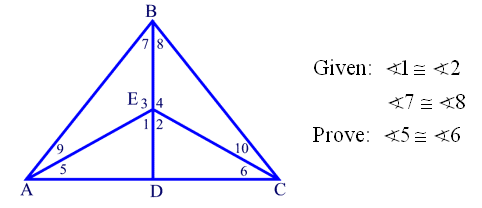 